О внесении изменений в состав Комиссии по проведению Всероссийской переписи населения 2020 года в муниципальном образовании «Алексеевский муниципальный район» Республики ТатарстанВ соответствии с постановлением Правительства РФ от 29.09.2017 №1185 «Об образовании Комиссии Правительства Российской Федерации по проведению Всероссийской переписи населения 2020 года», постановлением Кабинета Министров Республики Татарстан от 15.08.2019 № 682 «Об образовании Комиссии по проведению Всероссийской переписи населения 2020 года и признании утратившими силу отдельных постановлений Кабинета Министров Республики Татарстан» и в связи с кадровыми перестановками постановляю:В приложении № 2 к постановлению главы Алексеевского муниципального района от 29 августа 2019 года № 44 «Об образовании Комиссии по проведению Всероссийской переписи населения 2020 года в муниципальном образовании «Алексеевский муниципальный район» Республики Татарстан»слова:Разместить настоящее постановление на Официальном портале Алексеевского муниципального района, на Официальном портале правовой информации Республики Татарстан в информационно-телекоммуникационной сети Интернет.Контроль за исполнением настоящего постановления оставляю за собой.Глава Алексеевскогомуниципального района				            	       С.А. Демидов   ГЛАВА  АЛЕКСЕЕВСКОГОМУНИЦИПАЛЬНОГО РАЙОНАРЕСПУБЛИКИ ТАТАРСТАН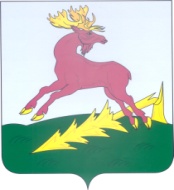       ТАТАРСТАН РЕСПУБЛИКАСЫ        АЛЕКСЕЕВСК         МУНИЦИПАЛЬ РАЙОНЫ       БАШЛЫГЫПОСТАНОВЛЕНИЕ15.06.2020п.г.т. Алексеевское   КАРАР                                 № 64Чурин Николай Петрович                -Заместитель руководителя Исполнительного комитета Алексеевского муниципального района по социальным вопросам заменить словами:Симашева Альбина Валентиновна  -Заместитель руководителя Исполнительного комитета Алексеевского муниципального района по социальным вопросам